Sp.Vgg. Hüttenbach-Simmelsdorf 1931 e.V.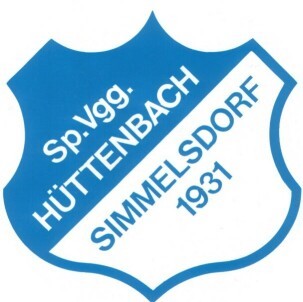 AufnahmeantragIch beantrage hiermit die Aufnahme als aktives Mitglied	 passives Mitgliedin Einzelmitgliedschaft	 Familienmitgliedschaftin der Fußballabteilung	 Tischtennisabteilung Turnabteilung	 Schachabteilung männlich	 weiblich	 divers/unbestimmt/keine AngabeName:	     		Vorname:	     	Anschrift:	     	Geburtsdatum:	     	E-Mail:	     	Die Vereinssatzung ist mir bekannt, ich erkenne sie in vollem Umfang an und verpflichte mich zur pünktlichen Zahlung des Mitgliedsbeitrags.     	, den      		
 (Unterschrift Antragsteller/-in)Für Minderjährige:Als Erziehungsberechtigter des/der jugendlichen Antragsteller/in bin ich mit seinem/ihrem Eintritt in den Verein einverstanden und bürge selbstschuldnerisch für entstehende Verbindlichkeiten.	
 (Unterschrift der/des gesetzlichen Vertreter/-in/-s)Wird vom Verein ausgefüllt	Mitgliedsnummer:
MDB:
BLSV:Sp.Vgg. Hüttenbach-Simmelsdorf 1931 e.V.Erteilung eines SEPA-LastschriftmandatsName, Vorname des
zahlungspflichtigen Mitglieds:	     	
Zahlungsempfänger:	Sp.Vgg. Hüttenbach-Simmelsdorf 1931 e.V.
	Am Pilzanger 1, Hüttenbach, 91245 Simmelsdorf

Gläubiger-Identifikationsnummer:	DE46ZZZ00000267928

Mandatsreferenz:	___________________________
	(wird vom Verein ausgefüllt)SEPA-Lastschriftmandat:Ich/Wir ermächtige/n den Zahlungsempfänger Sp.Vgg. Hüttenbach-Simmelsdorf e.V. Zahlungen von meinem/unserem Konto mittels Lastschrift einzuziehen. Zugleich weise/n ich/wir mein/unser Kreditinstitut an, die von der Sp.Vgg. Hüttenbach-Simmelsdorf e.V. auf mein/unser Konto gezogenen Lastschriften einzulösen.Hinweis: Ich/Wir kann/können innerhalb von acht Wochen, beginnend mit dem Belastungsdatum, die Erstattung des belasteten Betrages verlangen. Es gelten dabei die mit meinem/unserem Kreditinstitut vereinbarten Bedingungen.Zahlungsart:	Wiederkehrende ZahlungenName, Vorname der/s Kontoinhaber/-in/-s:	     	

Anschrift der/s Kontoinhaber/-in/-s:	     	

IBAN (max. 22 Stellen):	     	(Ort, Datum)	Unterschrift(en) der/s Kontoinhaber/-in/-sVor dem ersten Einzug einer SEPA-Lastschrift erfolgt eine Information
durch die Sp.Vgg. Hüttenbach-Simmelsdorf e.V.Sp.Vgg. Hüttenbach-Simmelsdorf 1931 e.V.Information und Einwilligung zur Datenverarbeitung
(Für jede Person gesondert, Jugendliche ab 16 Jahren unterzeichnen selbst,
bei Kindern unter 16 Jahren alle gesetzlichen Vertreter)des Mitglieds	     		(Name, Vorname)Die Sp.Vgg. Hüttenbach-Simmelsdorf 1931 e.V. als verantwortliche Stelle verarbeitet die in der Beitrittserklärung erhobenen personenbezogenen Daten, wie Name, Vorname, Geburtsdatum, Adresse, E-Mail-Adresse, Telefonnummer und Bankverbindung für die Zwecke der Mitgliederverwaltung, des Beitragseinzugs, der Übermittlung von Vereinsinformationen an das Mitglied und der Chronik im Vereinsarchiv. Eine Übermittlung von Teilen dieser Daten (Name, Geburtsdatum, Geschlecht, falls nötig Adresse) an die jeweiligen Sportfachverbände, den Bayerischen Landessportverband (BLSV) und öffentliche Zuschussgeber (z.B. Gemeinde oder Landkreis) findet nur im Rahmen der in den Satzungen oder Richtlinien dieser Organisationen festgelegten Zwecke statt. Diese Datenübermittlungen sind notwendig zum Zweck der Organisation eines Spiel- bzw. Wettkampfbetriebes und zur Einwerbung öffentlicher Fördermittel.Bei Beendigung der Mitgliedschaft werden die beim Verein gespeicherten personenbezogenen Daten gelöscht, soweit sie nicht rechtlichen Vorgaben entsprechend aufbewahrt werden müssen. Bei Beendigung einer Abteilungs- oder Gruppenzugehörigkeit werden die personenbezogenen Daten in der betreffenden Abteilung/Gruppe gelöscht.Jedes Mitglied hat im Rahmen der geltenden datenschutzrechtlichen Grundlagen das Recht auf Auskunft über die personenbezogenen Daten, die zu seiner Person bei der verantwortlichen Stelle gespeichert sind. Außerdem hat das Mitglied im Falle von fehlerhaften oder unvollständigen Daten ein Recht auf Korrektur bzw. Vervollständigung. Zudem hat jedes Mitglied das Recht auf Einschränkung der Verarbeitung der personenbezogenen Daten unter bestimmten Voraussetzungen.Die Sp.Vgg. Hüttenbach-Simmelsdorf 1931 e.V. veröffentlicht Bilder und Videos von sportbezogenen oder gesellschaftlichen Veranstaltungen, auf denen beteiligte Personen unter Umständen abgebildet sind, auf der Website, der Facebookseite, der Smartphone-App oder sonstigen Publikationen des Vereins und gibt sie ohne spezielle Einwilligung zum Zwecke der Veröffentlichung an die Presse weiter. Abbildungen von Einzelpersonen oder benannten Kleingruppen hingegen bedürfen einer Einwilligung der abgebildeten Personen.Bitte ankreuzen:Ich willige ein, dass die Sp.Vgg. Hüttenbach-Simmelsdorf 1931 e.V. Bilder und Videos von sportbezogenen oder gesellschaftlichen Veranstaltungen, auf denen ich abgebildet bin, auf den vereinseigenen Auftritten in
 Vereinswebsite	 Facebook/Instagram	 Smartphone-App	 Printmedien veröffentlicht oder
 ohne spezielle Einwilligung zum Zwecke der Veröffentlichung an die Presse weitergibt,
auch wenn es sich um Bilder von mir allein oder in einer genannten Kleingruppe handelt.	Ich willige ein, dass die Sp.Vgg. Hüttenbach-Simmelsdorf 1931 e.V. meine Adressdaten nutzt, um mich auf Angebote von Sponsoren aufmerksam zu machen. Meine Daten werden nicht an die Sponsoren übermittelt.Ein Widerruf ist jederzeit für die Zukunft möglich (E-Mail an datenschutz@spvgg-huettenbach.de).(Ort, Datum)	(Unterschrift des Mitglieds bzw. der/des gesetzlichen Vertreter/s/in)